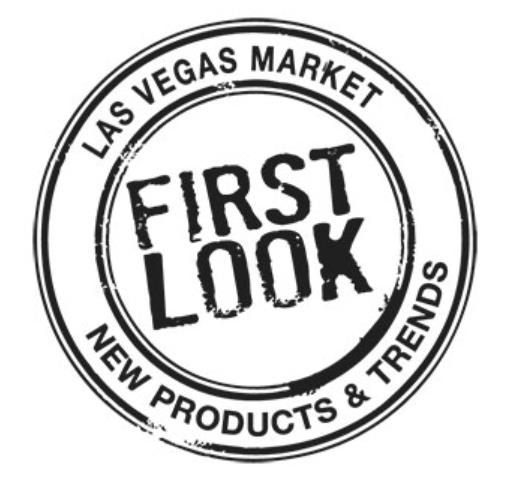 WINTER 2022 LAS VEGAS MARKET
FIRST LOOK is Las Vegas Market’s premier products and trends program, highlighting exhibitor products to buyers through relevant themes/trends each market cycle. FIRST LOOK returns with a pre-market webinar, booklet, onsite seminar & product display. Contact and Product InformationPlease submit this form along with high-resolution imagery (at least 5”x7”, 300 dpi) and the product descriptions form by to both Deborah Bisbee at dbisbee@imcenters.com and FIRST LOOK curator Julie Smith Vincenti at julie@ninemusesmedia.com. Company Name:Submitted By:Email Address:Phone:Showroom Name (If different from company name):Building and Showroom Number: My product submissions are available to feature in the Winter 2022 displays: Yes 

 No Photo File Name:Product Specifications:Product Description:(Optional) Please share the link to the product in the LVM Exhibitor DirectoryPhoto File Name:Product Specifications:Product Description:(Optional) Please share the link to the product in the LVM Exhibitor DirectoryPhoto File Name:Product Specifications:Product Description:(Optional) Please share the link to the product in the LVM Exhibitor DirectoryPhoto File Name:Product Specifications:Product Description:(Optional) Please share the link to the product in the LVM Exhibitor Directory